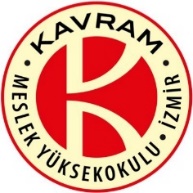               İdare’ye sunulacak olan teklif zarfında evrak sıralaması aşağıdaki gibi olması zorunludur.             İhale kayıt numarası: 2019/0005İdarenin adı: İZMİR KAVRAM MESLEK YÜKSEKOKULUİşin adı: Konak Yerleşkesi Özel Güvenlik Hizmet Alımıİhale tarih ve saati: 19/ 08 / 2019 Pazartesi günü, saat 11:00İhale teklif zarfının [verildiği] tarih ve saat: 19/ 08 / 2019 Pazartesi günü, saat 11:00SıraEvrakİlgili Şartnameİlgili Madde1Birim Fiyat Teklif Mektubuİdari Şartname5. Madde d. Bendi2Birim Fiyat Teklif Cetveliİdari Şartname5. Madde d. Bendi3Güvenlik Personeli Maliyet Tablosuİdari Şartname5. Madde d. Bendi4Geçici Teminat Mektubuİdari Şartname5. Madde d. Bendi5Banka Referans Mektubuİdari Şartname5. Madde d. Bendi6İş Deneyim Belgesiİdari Şartname5. Madde d. Bendi7Bilanço Bilgileri Tablosuİdari Şartname5. Madde d. Bendi8Yasaklı Olmadığına Dair Taahhütnameİdari Şartname5. Madde d. Bendi9Teklif vermeye yetkili olduğunu gösteren İmza Beyannamesi veya İmza Sirküleriİdari Şartname7.1. Madde a. Bendi10İsteklinin 2017 ve 2018 yılsonu bilançosu beyannameleri, YMM ve SMMM kaşeli olmalıdır.İdari Şartname7.2.2. Madde11İstekli son 5 yılda güvenlik sektöründe faaliyet göstermiş olmalıdır. Bunu Belgelendirmelidir.İdari Şartname7.3.1. Madde12Vergi levhası Suretiİdari Şartname7.2.3. Madde13Vergi Dairesinden alınacak olan Borcu Yoktur Yazısıİdari Şartname7.3.1. Madde14SGK Dairesinden alınacak olan Borcu Yoktur Yazısıİdari Şartname7.3.1. Madde15Mesleki ve teknik yeterliğe ilişkin belgeler ve bu belgelerin taşıması gereken kriterler:1- İSO 9001 Kalite Yönetim Sistemi, OSHAS 18001 İş Sağlığı ve Güvenliği Yönetim Sistemi, İSO 14001 Çevre Yönetim Sistemi2- Hizmet verdiği üniversitelerden son 3 yıla ait referans mektubu istenmektedir.3-Aktif hizmet verilen projeler arasında en az 3 farklı Eğitim Kurumu yer almalıdır.4- Güvenlik Hizmet sektöründe 5 yıl ve üzeri hizmet vermesi gerekmektedir.İdari Şartname7.3.1. Madde16İstekli firmanın kendisi adına Türkiye genelinde bordrolu ve aktif çalışan toplam personel sayısı 4.000’in altında olmayacaktır. Bunu Belgelendirmelidir.İdari Şartname7.3.2 Madde17İhaleye katılacak firmalar teklif ettikleri  Güvenlik Hizmet Alımına ait teknik şartnamede belirtilen tüm maddelere ayrı ayrı ve şartnamedeki sıraya göre cevap vereceklerdir. Bu cevaplar "Teknik Şartnameye Uygunluk Belgesi" başlığı altında teklif veren firmanın başlıklı kağıdına yazılmış ve yetkili kişi tarafından tüm sayfaları imzalanmış olmalıdır. Teknik şartnameye cevap vermeyen isteklilerin teklifleri değerlendirme dışı bırakılacaktır.İdari Şartname7.4. Madde18Teknik Şartname de belirtilen belgelerTeknik Şartname